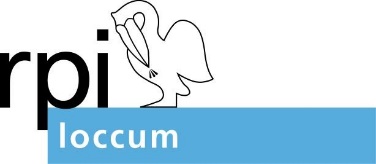 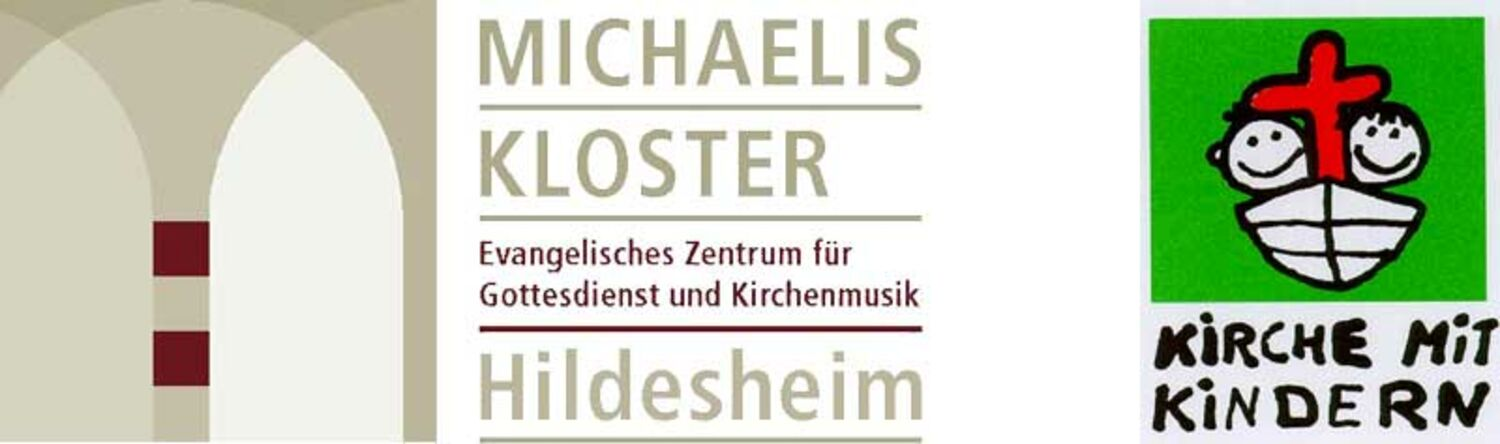 Martin Luther und seine FreundeLiebe Kolleg*innen, was Martin Luther und seinen Freunden Halt gegeben haben könnte, das können Schüler*innen der 3. und 4. Klasse (jüngere Schüler*innen bräuchten eine Lesebegleitung) im folgenden Stationenlernen entdecken. Dazu haben wir Stationen entwickelt, die immer nach dem gleichen Prinzip aufgebaut sind: Eine Person aus der Reformationszeit stellt sich vor, dann werden die Schüler*innen aufgefordert eine Aufgabe zu bearbeiten.Dabei ist die Reihenfolge, in der die Stationen bearbeitet werden, variabel. So können alle Schüler*innen einer Klasse zeitgleich arbeiten. Evtl. bietet es sich an, den Kindern einen „Laufzettel“ an die Hand zu geben, damit sie wissen, welche Stationen sie bereits bearbeitet haben bzw. welche noch offen sind.Die Station „Und ihr?“ (ab S.15) sollte den Abschluss der Stationenarbeit bilden – sie kann daher gut im Klassenverband bearbeitet werden.Hier ein Überblick über die Stationen und notwendige Materialien: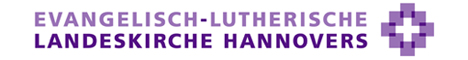 Viel Spaß beim Ausprobieren wünschenHanna Dallmeier (Michaeliskloster Hildesheim) und Lena Sonnenburg (RPI Loccum)Quellen:https://de.wikipedia.org/wiki/Martin_Luther#/media/Datei:Lucas_Cranach_d.%C3%84._(Werkst.)_-_Portr%C3%A4t_des_Martin_Luther_(Lutherhaus_Wittenberg).jpghttps://commons.wikimedia.org/wiki/File:Katharina-von-Bora-07.jpg?uselang=dehttps://www.youtube.com/watch?v=gcERZw_3za0https://commons.wikimedia.org/wiki/File:PhilippMelanchthon.jpg?uselang=deDeutsche Bibelgesellschaft: Lutherbibel 2017. (Bibelstellen)https://www.bibleserver.com/ (Übersetzungen)Sonnenburg, Lena: Jesus? Ist das nicht der von Gott? Loccumer Impulse 19, Loccum 2020, S. 54.https://commons.wikimedia.org/wiki/File:Lucas_Cranach_d._%C3%84._063.jpg?uselang=dehttps://de.m.wikipedia.org/wiki/Datei:Cranach,_Lucas_d._%C3%84._-_Die_Melancholie_-_1532.jpghttps://de.wikihow.com/Eine-Papier-Menschenkette-herstellenTitelMaterialienSeite1Martin Luther stellt sich vor11.1Martin fürchtet sich vor GewitternKopie für alle SuS, Stift21.2Martin helfen Sätze aus der Bibel31.3Sätze aus der BibelPapier und Buntstifte42Katharina von Bora stellt sich vor52.1Katharinas BrotrezeptBackofen, Schüssel, Backpapier, 400 g Mehl, 250 ml Wasser, 1 Päckchen Backpulver, 2 EL Olivenöl, 1 TL Salz oder eine Brotbackmischung63Elisabeth Curciger stellt sich vorggf. Internet und Ton (Youtube)73.1Liedvorschlägeggf. Instrumente84Philipp Melanchton stellt sich vor94.1Philipps Übersetzungen104.2Deine ÜbersetzungKopie für alle SuS, Stift115Lucas Cranach stellt sich vor125.1Lukas ZeichnungenKopie für alle SuS, Buntstifte135.2Lukas ZeichnungenKopie für alle SuS, Buntstifte146Und ihr?156.1Unsere Freundschaft166.2Meine FreundeBänder für ein Freundschaftsband oder (großes) Papier für eine Papiermenschenkette oder Körperumrisse17